Medan, 29 April 2015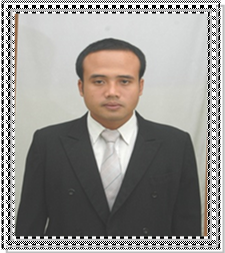 Hal		: Lamaran KerjaLampiran 	: 1 LembarKepada yth; Pimpinan Di Tempat Saya yang bertanda tangan di bawah ini :	Nama			: HIDAYAT	Alamat			: Jl. Satria Dusun II No.75 Deli Tua	Tempat/Tgl. Lahir 	: Kedai Durian, 16 Mei 1983	Jenis Kelamin		: Laki – laki  	Status			: Menikah	Pendidikan		: D3Dengan ini mengajukan surat lamaran Kerja di Perusahaan yang Bapak/ibu Pimpin . Besar harapan saya,agar Bapak/ibu Pimpinan dapat menerima saya bekerja di Perusahaan yang Bapak/ibu Pimpin. Demikian surat lamaran ini  di perbuat, saya ucapkan banyak terima kasih.   PEMOHON 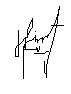     HIDAYATDAFTAR RIWAYAT HIDUPNama			: HIDAYATAlamat			: Jl. Satria Dusun II No.44/15 Deli TuaTempat/Tgl. Lahir 	: Kedai Durian, 16 Mei 1983Jenis Kelamin		: Laki – laki  Agama                         : ISLAM   Status			: MenikahPendidikan		: D3  (Manajement Informatika Komputer)Telepone/HP		: 081376868399Pengalaman Kerja :Sebagai Petugas Pendataan dan Penilaian Pajak  di Kantor Pelayanan Pajak Bumi dan Bangunan (KPPBB) MEDAN 1 Tahun 2007 s/d 2009.Sebagai Sales Marketing di PT. Alam Jaya Wirasentosa Tahun 2011 s/d 2015.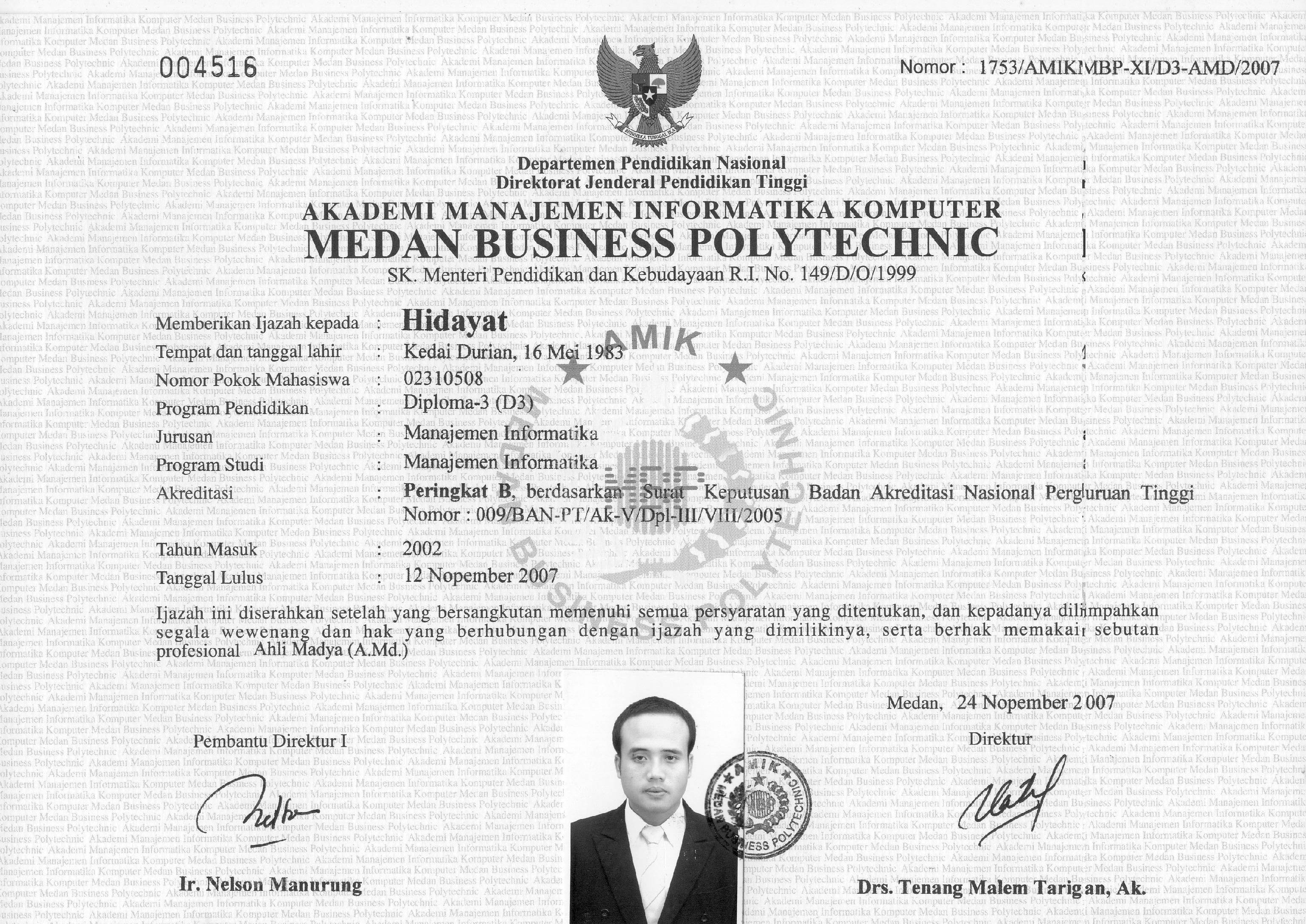 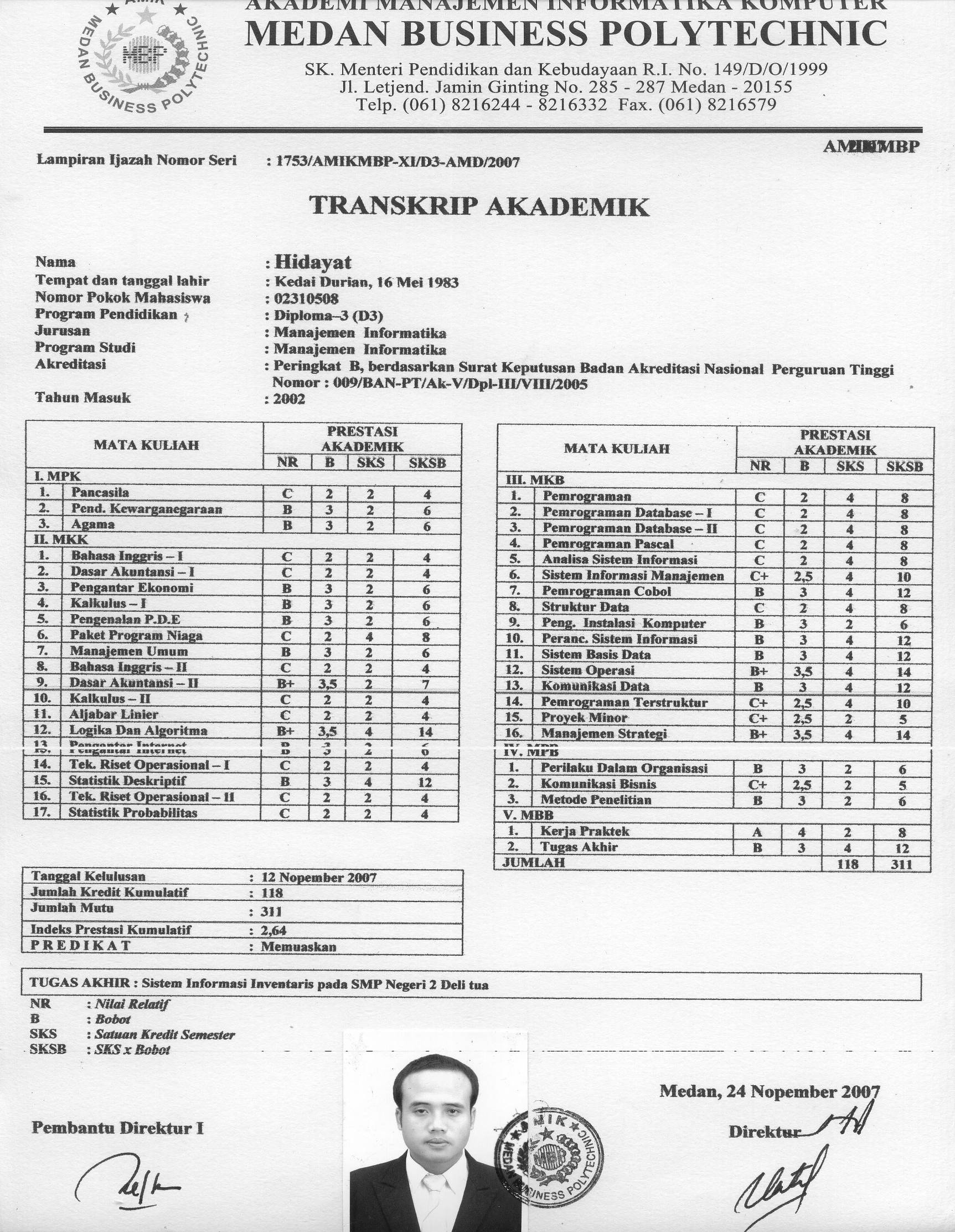 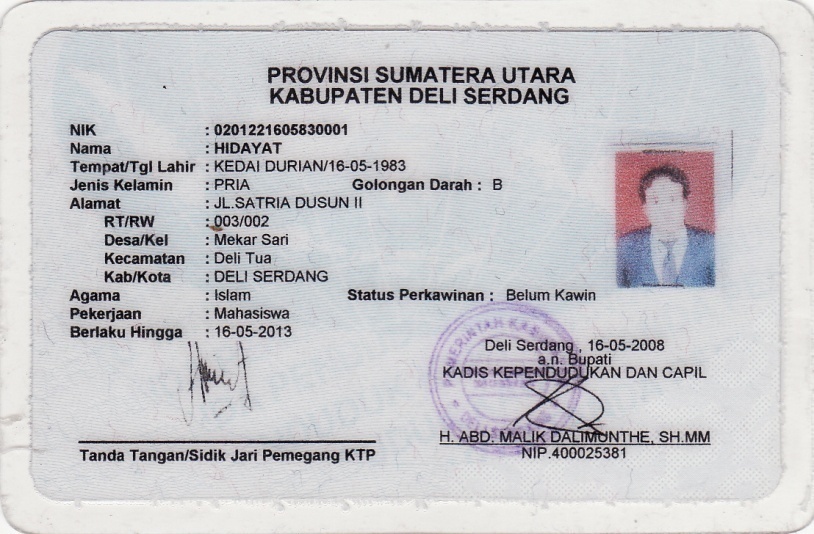 